T-VER-P-TOOL-01-12การคำนวณการเปลี่ยนแปลงปริมาณการสะสมคาร์บอนอินทรีย์ในดิน
สำหรับกิจกรรมโครงการเกษตร
(Calculation for change in soil organic carbon stocks in agriculture project activities)ฉบับที่ 01มีผลบังคับใช้ตั้งแต่วันที่ 1 มีนาคม 25661. บทนำ	เอกสารฉบับนี้เป็นเครื่องมือสำหรับการประเมินการเปลี่ยนแปลงปริมาณการสะสมคาร์บอนอินทรีย์ในดินของพื้นที่โครงการ ซึ่งสามารถนำไปใช้ในการคำนวณปริมาณการกักเก็บทั้งในส่วนของกรณีฐานและการดำเนินงาน 2. คำนิยามที่เกี่ยวข้อง	รายละเอียดดังภาคผนวกที่ 13. ลักษณะของกิจกรรมที่เข้าข่าย และเงื่อนไขการนำไปใช้	เครื่องมือนี้เหมาะสำหรับนำไปใช้คำนวณการเปลี่ยนแปลงปริมาณการสะสมคาร์บอนอินทรีย์ในดินในกรณีฐานและกรณีดำเนินโครงการเกษตร4. สมมติฐาน	เครื่องมือนี้มีข้อสมมติฐานเพื่อประเมินการเปลี่ยนแปลงปริมาณการสะสมคาร์บอนอินทรีย์ในดินดังนี้การดำเนินโครงการทำให้พื้นที่มีปริมาณคาร์บอนอินทรีย์ในดินสะสมเพิ่มขึ้น เมื่อเทียบกับปริมาณคาร์บอนอินทรีย์ในดินก่อนมีโครงการจนค่าปริมาณคาร์บอนอินทรีย์ในดินคงที่ (steady-state)การเพิ่มขึ้นของคาร์บอนอินทรีย์ในดินในกรณีดำเนินโครงการมีอัตราคงที่ตลอดระยะเวลา 20 ปี นับจากปีที่ปลูก5. การคำนวณการเปลี่ยนแปลงปริมาณการสะสมคาร์บอนอินทรีย์ในดินพื้นที่โครงการถูกจำแนกตามชั้นภูมิ (stratification) ที่เหมาะสมดังนี้เขตภูมิอากาศและชนิดดิน (ภาคผนวกที่ 2 ตารางที่ 1)การจัดการพื้นที่ก่อนมีโครงการสำหรับพื้นที่การเกษตร (ภาคผนวกที่ 2 ตารางที่ 2)การเปลี่ยนแปลงปริมาณการสะสมคาร์บอนอินทรีย์ในดินจากการดำเนินโครงการ มีวิธีการประเมินดังนี้ขั้นตอนที่ 1 การคำนวณปริมาณการสะสมคาร์บอนอินทรีย์ในดินก่อนเริ่มกิจกรรมโครงการ โดยคำนวณได้ดังสมการต่อไปนี้ทางเลือกที่ 1 ปริมาณคาร์บอนอินทรีย์ในดินของตัวอย่างที่เก็บจากแปลงตัวอย่างปริมาณสะสมคาร์บอนอินทรีย์ในดิน เป็นการเก็บตัวอย่างดินและวิเคราะห์ปริมาณคาร์บอนอินทรีย์ในดิน และความหนาแน่นรวมของดินจากพื้นที่โครงการโดยตรง รายละเอียดการคำนวณแสดงดังสมการต่อไปนี้โดยที่ทางเลือกที่ 2 ปริมาณคาร์บอนที่สะสมในดินจากค่าอ้างอิงโดยที่ขั้นตอนที่ 2 การคำนวณปริมาณการสะสมคาร์บอนอินทรีย์ในดินกรณีดำเนินโครงการ โดยคำนวณได้ดังสมการต่อไปนี้ทางเลือกที่ 1 ปริมาณคาร์บอนอินทรีย์ในดินของตัวอย่างที่เก็บจากแปลงตัวอย่างปริมาณคาร์บอนที่สะสมในดิน เป็นการเก็บตัวอย่างดินและวิเคราะห์ปริมาณคาร์บอนอินทรีย์ในดินและความหนาแน่นรวมของดินจากพื้นที่โครงการโดยตรง รายละเอียดการคำนวณแสดงดังสมการต่อไปนี้โดยที่ทางเลือกที่ 2 ปริมาณคาร์บอนที่สะสมในดินจากค่าอ้างอิงโดยที่ขั้นตอนที่ 3 การคำนวณอัตราการเปลี่ยนแปลงปริมาณการสะสมคาร์บอนอินทรีย์ในดินกรณีดำเนินโครงการ โดยเป็นอัตราการเปลี่ยนแปลงในกรณีดำเนินโครงการจนกระทั่งปริมาณคาร์บอนอินทรีย์ในดินคงที่รายละเอียดการประเมินแสดงดังนี้โดยที่	เมื่อพิจารณาความไม่แน่นอน (uncertainty) และขีดจำกัดตามธรรมชาติ (inherent limitation) สำหรับความแม่นยำของการประมาณค่าสัมประสิทธิ์ที่ใช้ในเครื่องมือนี้กำหนดให้อัตราการเปลี่ยนแปลงปริมาณการสะสมคาร์บอนอินทรีย์ในดินมีค่าไม่เกินกว่า 0.8 ตันคาร์บอนต่อเฮกตาร์ต่อปี หรือ 0.128 ตันคาร์บอนต่อไร่ต่อปี	ดังนั้น หากประเมิน 0.128 ตันคาร์บอนต่อไร่ต่อปีกำหนดให้ 0.128 ตันคาร์บอนต่อไร่ต่อปีขั้นตอนที่ 4 การเปลี่ยนแปลงปริมาณการสะสมคาร์บอนอินทรีย์ในดินของพื้นที่โครงการในปีที่ t ประเมินได้ดังนี้โดยที่6. พารามิเตอร์ที่เกี่ยวข้อง6.1 พารามิเตอร์ที่ไม่ต้องติดตามผล6.2 พารามิเตอร์ที่ต้องติดตามผล7. เอกสารอ้างอิงClean Development Mechanism (CDM)Tool for estimation of change in soil organic carbon stocks due to the implementation of A/R CDM project activities (Version 01.1.0)2006 IPCC Guidelines for National Greenhouse Gas Inventories: Volume 4 Agriculture, Forestry and Other Land Use2019 Refinement to the 2006 IPCC Guidelines for National Greenhouse Gas Inventories: Volume 4 Agriculture, Forestry and Other Land Useภาคผนวกภาคผนวกที่ 1 นิยามที่เกี่ยวข้องภาคผนวกที่ 2 การจัดการดินตารางที่ 1 SOC จำแนกตามเขตภูมิอากาศและชนิดดิน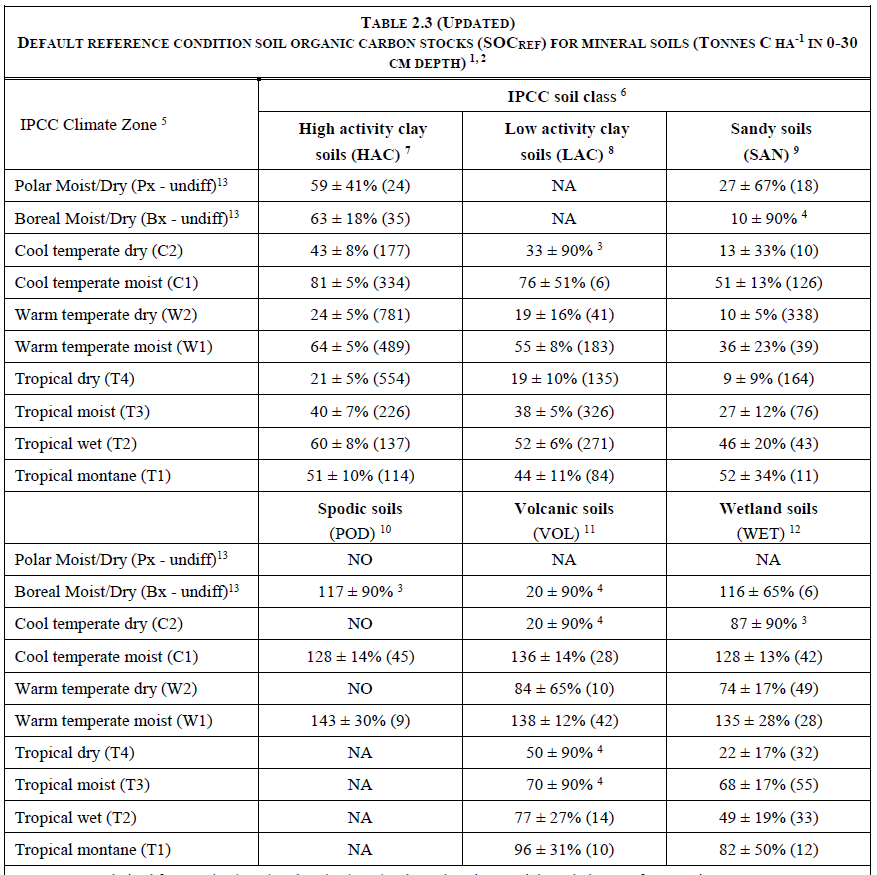 ที่มา 2019 Refinement to the 2006 IPCC Guidelines for National Greenhouse Gas InventoriesChapter 2: Generic Methodologies Applicable to Multiple Land-Use Categoriesตารางที่ 2 การจัดการพื้นที่เกษตร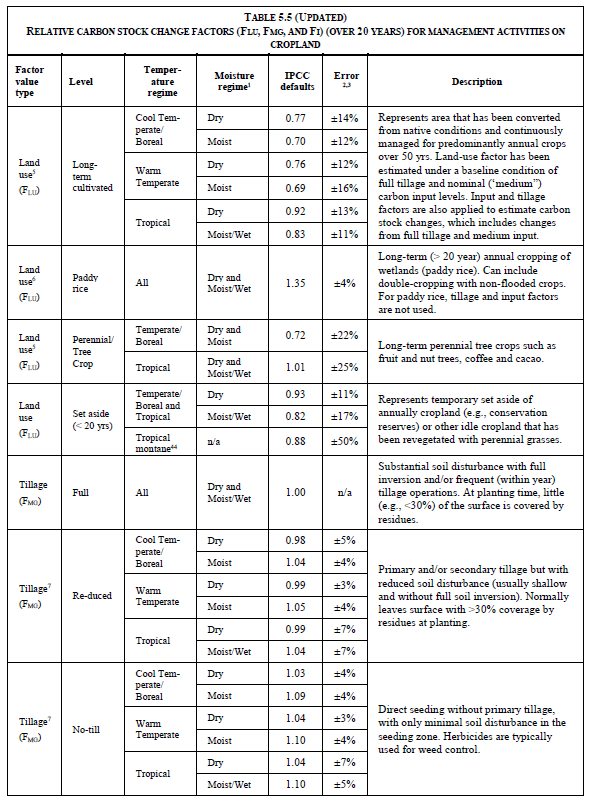 ตารางที่ 2 การจัดการพื้นที่เกษตร (ต่อ) 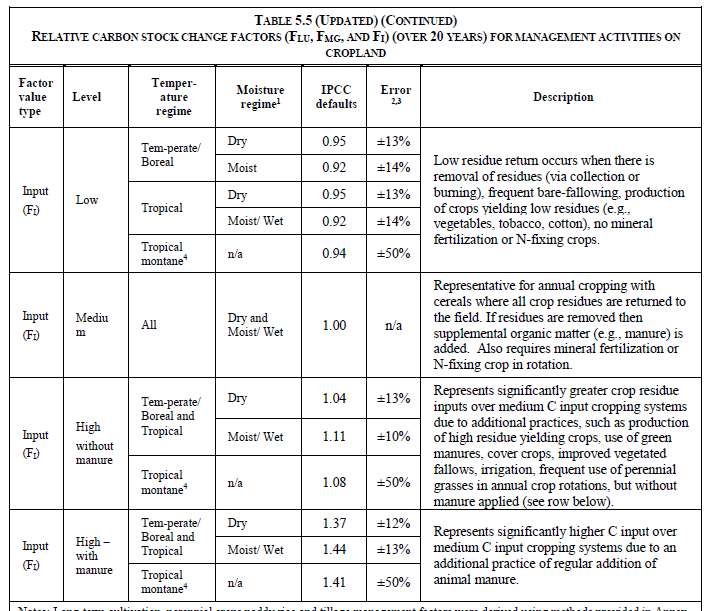 ที่มา 2019 Refinement to the 2006 IPCC Guidelines for National Greenhouse Gas InventoriesChapter 5: Cropland=ปริมาณคาร์บอนที่สะสมในดินก่อนเริ่มโครงการในหน่วยตัวอย่าง i ของพื้นที่โครงการ (ตันคาร์บอนต่อไร่)=ปริมาณคาร์บอนอินทรีย์ในดินของตัวอย่างที่เก็บจากหน่วยตัวอย่าง i ก่อนเริ่มดำเนินโครงการ (ค่าจากห้องปฏิบัติการในหน่วยกรัมของคาร์บอนสำหรับอนุภาคดินขนาด < 2 มิลลิเมตร) (กรัมคาร์บอนต่อดิน 100 กรัม)=ความหนาแน่นรวมของดินที่มีขนาดอนุภาค <2 มิลลิเมตร จากหน่วยตัวอย่าง i ก่อนเริ่มดำเนินโครงการ (ค่าจากห้องปฏิบัติการในหน่วยกรัมต่อลูกบาศก์เซนติเมตร)=ความลึกดินที่เก็บจากหน่วยตัวอย่าง i ก่อนเริ่มดำเนินโครงการ (เซนติเมตร) (จากผิวดินลึกไม่น้อยกว่า 30 เซนติเมตร)0.16=ค่าแปลงหน่วย (1 กรัม = 10-6 ตัน และ 1 ไร่ = 1.6 x 107ตารางเซนติเมตร)=จำนวนแปลงตัวอย่างที่เก็บข้อมูลในหน่วยตัวอย่างที่ ii=หน่วยตัวอย่างที่ 1, 2, 3, …=ปริมาณคาร์บอนที่สะสมในดินก่อนเริ่มโครงการในหน่วยตัวอย่าง i ของพื้นที่โครงการ (ตันคาร์บอนต่อไร่)=ปริมาณคาร์บอนที่สะสมในดินอ้างอิงที่เป็นสภาพตามธรรมชาติ (เช่น พื้นที่ที่ไม่มีการปรับปรุง ไม่เสื่อมสภาพ และปกคลุมด้วยพืชพื้นถิ่น) ตามเขตภูมิอากาศและชนิดดินในหน่วยตัวอย่าง i ของพื้นที่ (ตันคาร์บอนต่อไร่)=ค่าสัมประสิทธิ์การเปลี่ยนแปลงการสะสมคาร์บอนอินทรีย์ในดินตามประเภทการใช้ที่ดินก่อนเริ่มดำเนินโครงการในหน่วยตัวอย่าง i=ค่าสัมประสิทธิ์การเปลี่ยนแปลงการสะสมคาร์บอนอินทรีย์ในดินตามวิธีการจัดการดิน ก่อนเริ่มดำเนินโครงการในหน่วยตัวอย่าง i=ค่าสัมประสิทธิ์การเปลี่ยนแปลงการสะสมคาร์บอนอินทรีย์ในดินตามระดับอินทรียวัตถุที่กลับคืนสู่ดิน ก่อนเริ่มดำเนินโครงการในหน่วยตัวอย่าง ii=หน่วยตัวอย่างที่ 1, 2, 3, …=ปริมาณคาร์บอนที่สะสมในดินในพื้นที่โครงการจากหน่วยตัวอย่าง i ที่เวลา t (ตันคาร์บอนต่อไร่)=ปริมาณคาร์บอนอินทรีย์ในดินของตัวอย่างที่เก็บจากหน่วยตัวอย่าง i ที่เวลา t (ค่าจากห้องปฏิบัติการในหน่วยกรัมของคาร์บอนสำหรับอนุภาคดินขนาด <2 มิลลิเมตร) (กรัมคาร์บอนต่อดิน 100 กรัม)=ความหนาแน่นรวมของดินที่มีขนาดอนุภาค <2 มิลลิเมตร จากหน่วยตัวอย่าง i ที่เวลา t (ค่าจากห้องปฏิบัติการในหน่วยกรัมต่อลูกบาศก์เซนติเมตร)=ความลึกดินที่เก็บจากหน่วยตัวอย่าง i ที่เวลา t (เซนติเมตร) (จากผิวดินลึกไม่น้อยกว่า 30 เซนติเมตร)0.16=ค่าแปลงหน่วย (1 กรัม = 10-6 ตัน และ 1 ไร่ = 1.6 x 107ตารางเซนติเมตร)=จำนวนแปลงตัวอย่างที่เก็บข้อมูลในหน่วยตัวอย่างที่ ii=หน่วยตัวอย่างที่ 1, 2, 3, …t=1, 2, 3, … ปีตั้งแต่เริ่มดำเนินโครงการ=ปริมาณคาร์บอนที่สะสมในดินเมื่อดำเนินโครงการในหน่วยตัวอย่าง i ของพื้นที่โครงการ (ตันคาร์บอนต่อไร่)=ปริมาณคาร์บอนที่สะสมในดินอ้างอิงที่เป็นสภาพตามธรรมชาติ (เช่น พื้นที่ที่ไม่มีการปรับปรุง ไม่เสื่อมสภาพ และปกคลุมด้วยพืชพื้นถิ่น) ตามเขตภูมิอากาศและชนิดดินในหน่วยตัวอย่าง i ของพื้นที่ (ตันคาร์บอนต่อไร่)=ค่าสัมประสิทธิ์การเปลี่ยนแปลงการสะสมคาร์บอนอินทรีย์ในดินตามประเภทการใช้ที่ดิน เมื่อดำเนินโครงการในหน่วยตัวอย่าง i=ค่าสัมประสิทธิ์การเปลี่ยนแปลงการสะสมคาร์บอนอินทรีย์ในดินตามวิธีการจัดการดิน เมื่อดำเนินโครงการในหน่วยตัวอย่าง i=ค่าสัมประสิทธิ์การเปลี่ยนแปลงการสะสมคาร์บอนอินทรีย์ในดินตามระดับอินทรียวัตถุที่กลับคืนสู่ดิน เมื่อดำเนินโครงการในหน่วยตัวอย่าง ii=หน่วยตัวอย่างที่ 1, 2, 3, …t=1, 2, 3, … ปีตั้งแต่เริ่มดำเนินโครงการ=อัตราการเปลี่ยนแปลงปริมาณการสะสมคาร์บอนอินทรีย์ในดินในหน่วยตัวอย่าง i ของพื้นที่โครงการในปีที่ t (ตันคาร์บอนต่อไร่ต่อปี)=ปริมาณคาร์บอนที่สะสมในดิน เมื่อดำเนินโครงการในหน่วยตัวอย่าง i ของพื้นที่โครงการ (ตันคาร์บอนต่อไร่)=ปริมาณคาร์บอนที่สะสมในดินก่อนเริ่มโครงการในหน่วยตัวอย่าง i ของพื้นที่โครงการ (ตันคาร์บอนต่อไร่)i=หน่วยตัวอย่างที่ 1, 2, 3, …t=1, 2, 3, … ปีตั้งแต่เริ่มดำเนินโครงการ=การเปลี่ยนแปลงปริมาณการสะสมคาร์บอนอินทรีย์ในดินสำหรับทุกชั้นภูมิของพื้นที่โครงการในปีที่ t (ตันคาร์บอนไดออกไซด์เทียบเท่าต่อปี)=พื้นที่โครงการในหน่วยตัวอย่าง i (ไร่)=อัตราการเปลี่ยนแปลงปริมาณการสะสมคาร์บอนอินทรีย์ในดินในหน่วยตัวอย่าง i ของพื้นที่โครงการในปีที่ t (ตันคาร์บอนต่อไร่ต่อปี)i=หน่วยตัวอย่าง 1, 2, 3, …44/12=สัดส่วนมวลโมเลกุลของคาร์บอนไดออกไซด์ต่อคาร์บอนพารามิเตอร์หน่วยตันคาร์บอนต่อไร่ความหมายปริมาณคาร์บอนที่สะสมในดินอ้างอิงแหล่งของข้อมูลทางเลือกที่ 1  2019 Refinement to the 2006 IPCC Guidelines for National Greenhouse Gas Inventories: Volume 4  Agriculture, Forestry and Other Land Use  ทางเลือกที่ 2  ตามที่ อบก. กำหนด ในคู่มืออ้างอิงการพัฒนาโครงการลดก๊าซเรือนกระจกภาคสมัครใจตามมาตรฐานของประเทศไทย สาขาป่าไม้และการเกษตรทางเลือกที่ 3  ค่าที่ได้จากงานวิจัยที่มีการตีพิมพ์ในบทความทางวิชาการที่ได้รับการยอมรับและสามารถระบุได้ว่าเหมาะสมกับพื้นที่ดำเนินโครงการหมายเหตุ-พารามิเตอร์หน่วยกรัมคาร์บอนต่อดิน 100 กรัม (อนุภาคดิน <2 มิลลิเมตร)ความหมายปริมาณคาร์บอนอินทรีย์ของตัวอย่างดินที่เก็บที่เก็บจากหน่วยตัวอย่าง i และรายงานในหน่วยกรัมคาร์บอนต่อดิน 100 กรัมแหล่งของข้อมูลเก็บตัวอย่างจากพื้นที่โครงการนำไปวิเคราะห์หาปริมาณคาร์บอนอินทรีย์ในดินในห้องปฏิบัติการ เพื่อกำหนดเป็นปริมาณการสะสมคาร์บอนอินทรีย์ในดินก่อนเริ่มโครงการ (SOCi,0)หมายเหตุ-พารามิเตอร์หน่วยกรัมต่อลูกบาศก์เซนติเมตรความหมายความหนาแน่นรวมของดินที่มีขนาดอนุภาค <2 มิลลิเมตรต่อหน่วยปริมาตร ที่เก็บจากหน่วยตัวอย่าง i และกำหนดให้รายงานค่าโดยน้ำหนักแห้งแหล่งของข้อมูลเก็บตัวอย่างจากพื้นที่โครงการนำไปวิเคราะห์หาความหนาแน่นรวมของดินในห้องปฏิบัติการ เพื่อกำหนดเป็นปริมาณการสะสมคาร์บอนอินทรีย์ในดินก่อนเริ่มโครงการ (SOCi,0)หมายเหตุ-พารามิเตอร์หน่วยเซนติเมตรความหมายความลึกดินที่เก็บจากหน่วยตัวอย่าง iแหล่งของข้อมูลเก็บข้อมูลจากพื้นที่โครงการ เพื่อกำหนดเป็นปริมาณการสะสมคาร์บอนอินทรีย์ในดินก่อนเริ่มโครงการ (SOCi,0)หมายเหตุ-พารามิเตอร์หน่วย-ความหมายค่าสัมประสิทธิ์การเปลี่ยนแปลงการสะสมคาร์บอนอินทรีย์ในดินตามประเภทการใช้ที่ดินแหล่งของข้อมูลทางเลือกที่ 1 2019 Refinement to the 2006 IPCC Guidelines for National Greenhouse Gas Inventories: Volume 4  Agriculture, Forestry and Other Land Use (ภาคผนวกที่ 2)ทางเลือกที่ 2  ค่าที่ได้จากงานวิจัยที่มีการตีพิมพ์ในบทความทางวิชาการที่ได้รับการยอมรับและสามารถระบุได้ว่าเหมาะสมกับพื้นที่ดำเนินโครงการทางเลือกที่ 3  เก็บตัวอย่างจากพื้นที่โครงการเพื่อพัฒนาค่าตามที่ อบก. กำหนดหมายเหตุ-พารามิเตอร์หน่วย-ความหมายค่าสัมประสิทธิ์การเปลี่ยนแปลงการสะสมคาร์บอนอินทรีย์ในดินตามวิธีการจัดการดินแหล่งของข้อมูลทางเลือกที่ 1 2019 Refinement to the 2006 IPCC Guidelines for National Greenhouse Gas Inventories: Volume 4  Agriculture, Forestry and Other Land Use (ภาคผนวกที่ 2) ทางเลือกที่ 2  ค่าที่ได้จากงานวิจัยที่มีการตีพิมพ์ในบทความทางวิชาการที่ได้รับการยอมรับและสามารถระบุได้ว่าเหมาะสมกับพื้นที่ดำเนินโครงการทางเลือกที่ 3  เก็บตัวอย่างจากพื้นที่โครงการเพื่อพัฒนาค่าตามที่ อบก. กำหนดหมายเหตุ-พารามิเตอร์หน่วย-ความหมายค่าสัมประสิทธิ์การเปลี่ยนแปลงการสะสมคาร์บอนอินทรีย์ในดินตามระดับอินทรียวัตถุที่กลับคืนสู่ดินแหล่งของข้อมูลทางเลือกที่ 1 2019 Refinement to the 2006 IPCC Guidelines for National Greenhouse Gas Inventories: Volume 4  Agriculture, Forestry and Other Land Use (ภาคผนวกที่ 2)ทางเลือกที่ 2  ค่าที่ได้จากงานวิจัยที่มีการตีพิมพ์ในบทความทางวิชาการที่ได้รับการยอมรับและสามารถระบุได้ว่าเหมาะสมกับพื้นที่ดำเนินโครงการทางเลือกที่ 3  เก็บตัวอย่างจากพื้นที่โครงการเพื่อพัฒนาค่าตามที่ อบก. กำหนดหมายเหตุ-พารามิเตอร์44/12หน่วย-รายละเอียดมวลโมเลกุลของคาร์บอนไดออกไซด์ต่อคาร์บอน เพื่อแปลงหน่วยจากตันคาร์บอนเป็นตันคาร์บอนไดออกไซด์แหล่งของข้อมูลIPCC Guidelinesหมายเหตุ-พารามิเตอร์หน่วยไร่ความหมายพื้นที่โครงการในหน่วยตัวอย่าง iแหล่งของข้อมูล- สำรวจในพื้นที่- ใช้ภาพถ่ายดาวเทียม/ภาพถ่ายทางอากาศความถี่ในการติดตามตามรอบของการประเมินติดตามผลเพื่อขอการรับรองหมายเหตุ-พารามิเตอร์หน่วยกรัมคาร์บอนต่อดิน 100 กรัม (อนุภาคดิน <2 มิลลิเมตร)ความหมายปริมาณคาร์บอนอินทรีย์ของตัวอย่างดินที่เก็บที่เก็บจากหน่วยตัวอย่าง iและรายงานในหน่วยกรัมคาร์บอนต่อดิน 100 กรัมแหล่งของข้อมูลเก็บตัวอย่างจากพื้นที่โครงการนำไปวิเคราะห์หาปริมาณคาร์บอนอินทรีย์ในดินในห้องปฏิบัติการ เพื่อกำหนดเป็นปริมาณการสะสมคาร์บอนอินทรีย์ในดินกรณีดำเนินโครงการ (SOCi,t)ความถี่ในการติดตามตามรอบของการประเมินติดตามผลเพื่อขอการรับรองหมายเหตุ-พารามิเตอร์หน่วยกรัมต่อลูกบาศก์เซนติเมตรความหมายความหนาแน่นรวมของดินที่มีขนาดอนุภาค <2 มิลลิเมตรต่อหน่วยปริมาตร ที่เก็บจากหน่วยตัวอย่าง i และกำหนดให้รายงานค่าโดยน้ำหนักแห้งแหล่งของข้อมูลเก็บตัวอย่างจากพื้นที่โครงการนำไปวิเคราะห์หาความหนาแน่นรวมของดินในห้องปฏิบัติการ เพื่อกำหนดเป็นปริมาณการสะสมคาร์บอนอินทรีย์ในดินกรณีดำเนินโครงการ (SOCi,t)ความถี่ในการติดตามตามรอบของการประเมินติดตามผลเพื่อขอการรับรองหมายเหตุ-พารามิเตอร์หน่วยเซนติเมตรความหมายความลึกดินที่เก็บจากหน่วยตัวอย่าง iแหล่งของข้อมูลเก็บข้อมูลจากพื้นที่โครงการ เพื่อกำหนดเป็นปริมาณการสะสมคาร์บอนอินทรีย์ในดินกรณีดำเนินโครงการ (SOCi,t)ความถี่ในการติดตามตามรอบของการประเมินติดตามผลเพื่อขอการรับรองหมายเหตุ-การรบกวนดิน (soil disturbance)กิจกรรมของมนุษย์ที่เป็นผลให้เกิดการปลดปล่อยคาร์บอนที่สะสมในรูปอินทรีย์ในดินไปสู่บรรยากาศ เช่น การไถพรวน การขุด การคราด การทำร่อง การระบายน้ำ เป็นต้นคาร์บอนอินทรีย์ในดิน(soil carbon)การสลายตัวของอินทรียวัตถุ (organic matter) ที่สะสมในดินในรูปของอินทรีย์คาร์บอน (organic carbon)ดิน (soil)เทหวัตถุธรรมชาติที่ปกคลุมผิวโลกอยู่บาง ๆ เกิดขึ้นจากผลของการแปรสภาพหรือผุพังของหินและแร่ และอินทรียวัตถุผสมคลุกเคล้ากัน โดยมีส่วนประกอบดังนี้อนินทรียวัตถุ (mineral matter) คือ ส่วนของแร่ธาตุต่าง ๆ ภายในหิน ซึ่งผุพังสึกกร่อนเป็นชิ้นเล็กชิ้นน้อย โดยวิธีทางกายภาพ เคมี และชีวภาพอินทรียวัตถุ (organic matter) คือ ส่วนที่เกิดจากการเน่าเปื่อยผุพังหรือสลายตัวของซากพืชซากสัตว์ที่ทับถมกันน้ำ คือ น้ำในสารละลาย ซึ่งพบอยู่ในช่องระหว่างเม็ดดิน (aggregate) หรืออนุภาคดิน (particle)อากาศ คือ ก๊าซที่อยู่ในที่ว่างระหว่างเม็ดดินหรืออนุภาคดิน ก๊าซส่วนใหญ่ที่พบทั่วไปในดิน ได้แก่ ก๊าซไนโตรเจน ก๊าซออกซิเจน และก๊าซคาร์บอนไดออกไซด์ดินอินทรีย์ (organic soils)ดินอินทรีย์ คือ ดินที่มีลักษณะต่าง ๆ ตามกำหนดของ FAO โดยต้องมีลักษณะในข้อ 1 และ 2 หรือ ข้อ 1 และ 3 ดังนี้(1)	มีความหนาตั้งแต่ 10 เซนติเมตรขึ้นไป ชั้นดินมีความหนา <20 เซนติเมตร ต้องมีคาร์บอนอินทรีย์ในดินตั้งแต่ 12% ขึ้นไป เมื่อเกิดการผสมดินถึงระดับความลึกที่ 20 เซนติเมตร(2)	กรณีดินไม่เคยอิ่มตัวด้วยน้ำนานกว่า 2-3 วัน และมีคาร์บอนอินทรีย์ในดิน >20% โดยน้ำหนัก (มีอินทรียวัตถุในดินประมาณ 35%)(3)	กรณีดินมีสภาวะที่อิ่มตัวด้วยน้ำและ (i) มีคาร์บอนอินทรีย์ในดินอย่างน้อย 12% โดยน้ำหนัก (มีอินทรียวัตถุในดิน
ประมาณ 20%) ถ้าไม่มีแร่ดินเหนียว หรือ (ii) มีคาร์บอนอินทรีย์ในดินอย่างน้อย 18% โดยน้ำหนัก (มีอินทรียวัตถุในดิน
ประมาณ 30%) ถ้ามีแร่ดินเหนียวตั้งแต่ 60% ขึ้นไป หรือ (iii) มีคาร์บอนอินทรีย์ในดินในระดับปานกลางสำหรับแร่ดินเหนียวที่มีระดับ
ปานกลางข้อมูลพื้นที่ควรมีการจำแนกตามเขตภูมิอากาศ คือ เขตอบอุ่นและเขตร้อนชื้น และจำแนกตามความอุดมสมบูรณ์ของดินสำหรับพื้นที่ป่าไม้เขตอบอุ่น ข้อมูลพื้นที่ดินอินทรีย์
อาจรวบรวมจากข้อมูลสถิติที่เป็นทางการของประเทศ หรือพื้นที่ดินอินทรีย์ของแต่ละประเทศที่รายงานโดย FAO (http://faostat.fao.org/)แหล่งข้อมูล: 2006 IPCC Guidelines (Volumne 4 Chapter 3)บันทึกการแก้ไข ฉบับที่แก้ไขครั้งที่วันที่บังคับใช้รายการแก้ไข01-1 มีนาคม 2566ปรับแก้ไขจาก TVER-TOOL-01-12